Publicado en Iztapalapa el 01/10/2019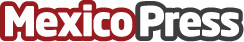 Qué son y cómo afectan dientes natales y neonatales en recién nacido por especialistas de La Clínica DentalLos dientes de un bebe comienzan a salir entre los 3 y 9 meses de edad (Asociación Colgate). 90% de los niños entre 3 y 5 años presentan por lo menos 4 caries (IMSS)Datos de contacto:Alejandra PérezComunidad mexicana enfocada en crear una experiencia diferente para visitar el dentista  5519594802Nota de prensa publicada en: https://www.mexicopress.com.mx/que-son-y-como-afectan-dientes-natales-y Categorías: Medicina Sociedad Infantil Software Ocio para niños Odontología http://www.mexicopress.com.mx